 			J Í D E L N Í Č E K  Š J   DOLNÍ           	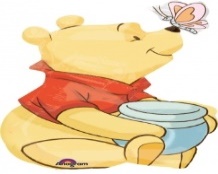 PONDĚLÍ    Přesnídávka	  Chléb kmínový 1, rama 7, strouhaná mrkev, ochucené mléko 7, jablko			15.4.2024    Polévka		 Jarní zeleninová polévka 1.1,9		         Hlavní jídlo	Selská vepřová pečeně 1.1, špenát dušený 1.1,3,7, cizrnové halušky 1.1, džus jahodový		         Svačina		 Chléb Ondráš 1.1,1.2, česneková pomazánka 7, paprika, čaj ovocný	ÚTERÝ        Přesnídávka	 Chléb žitný 1.1,1.2,6, ajvarová pomazánka 7, rajče, kakao 7, pomeranč		   16.4.2024    Polévka		 Polévka z fazolí adzuki  		   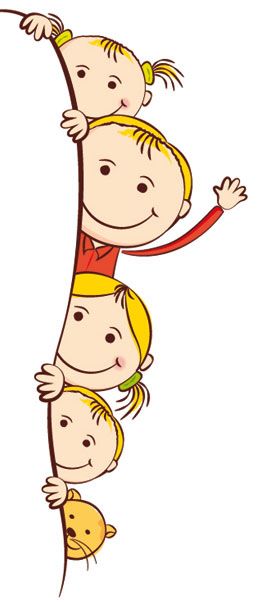  	        Hlavní jídlo	Jahodové kynuté knedlíky 1.1,3,7, jablko, voda s citrónem	   	        Svačina		 Toustový chléb 1.1,1.3, vajíčková pomazánka 3,7, sal,okurek, mléčná káva 1.2,1.3,7		   STŘEDA    Přesnídávka	 Rohlík 1.1,6, máslo 7, med, mléko 7, banán 		    17.4.2024   Polévka		Hovězí vývar s těstovinou 1.1,9						   		       Hlavní jídlo	Hovězí tokáň 1.1, brambory vařené, salát z barevných paprik, jablečný nápoj		       Svačina		Chléb pšenično-žitný 1, pórková pomazánka 7, cola cao  1.1,6,7		       ČTVRTEK  Přesnídávka	 Meruňkový jogurt + corn flakes 1.3,7, hruška, čaj vanilkový sen	   18.4.2024   Polévka	           Zeleninový boršč 1.1,7,9	        Hlavní jídlo	Kuře ala bažant 1.1, barevné těstoviny 1.1,3, celerový salát s jablky a mrkví 9, džus jahodový		            Svačina		Pšeničná veka 1.1,6, pomazánka z tuňáka 4,7, rajče, bílá káva 1.2,1.3,7					   PÁTEK        Přesnídávka	Chléb slunečnicový 1.1,1.2,1.3,6,7,11, tvarohová rozhuda 7, ředkvička, horká čokoláda 7, jablko	     19.4.2024    Polévka		Cibulová se sýrem a amarantem 1.1,7 								        Hlavní jídlo	Rybí filé na rajčatech a bazalce 1.1,4, brambory vařené, jablečný nápoj					        Svačina		  Ovocný salát, džus pomerančový	                                                              Jídelní lístek sestavila a schválila: Ivana Radková-vedoucí ŠJ / Miroslava Bartoňová-vedoucí kuchařka                                       Pitný režim dodržován během celého dne -  Ovoce a zelenina dle nabídky dodavatele -  Změna jídelníčku a alergenů vyhrazenaSTRAVA JE URČENA K OKAMŽITÉ SPOTŘEBĚSEZNAM ALERGENŮ: 1 obiloviny obsahující lepek (1.1 pšenice, 1.2 žito, 1.3 ječmen, 1.4 oves, 1.5 špalda, 1.6 kamut) a výrobky z nich,2 korýši a výrobky z nich,  3 vejce a výrobky z nich, 4 ryby a výrobky z nich, 5 podzemnice olejná (arašídy) a výrobky z nich,6 sójové boby (sója) a výrobky z nich, 7 mléko a výrobky z něj, 8 skořápkové plody (8.1mandle,8.2lískové ořechy, 8.3vlaš.ořechy, 8.4kešu, 8.5pekanové ořechy, 8.6para ořechy, 8.7pistácie,8.8makadamie) a výrobky z nich, 9 celer a výrobky z něj,10 hořčice a výrobky z ní,11 sezamová semena (sezam)a výrobky z nich,12 oxid siřičitý a siřičitany, 13 vlčí bob (lupina)a výrobky z něj, 14 měkkýšia výrobky z nich, AMARANT (laskavec jedlý): superpotravina nabitá bílkovinami, vlákninou, vápníkem a železem, přirozeně bezlepková. 